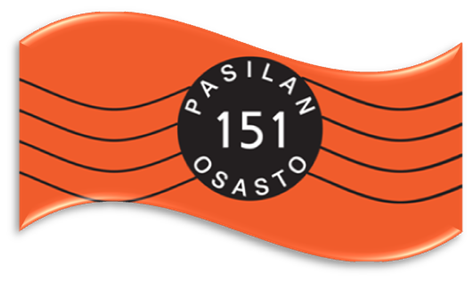 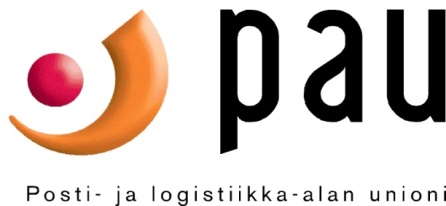                          POSTI-JA LOGISTIIKKA-ALAN UNIONI                              PASILAN  OSASTO RY. 151                                         TOIMINTAKERTOMUS V. 2011                                                    JA                             TOIMINTASUUNNITELMA V. 2012Pasilan osaston toimintakertomus 2011Pasilan osaston vuosikokous pidettiin 5.3.2011 Sokos Hotel Vantaa Tikkurila.Kokouspaikalle oli kokoontunut 222 jäsentä. Kiitos jäsenistölle aktiivisuudesta.TOIMIKUNTAOsaston puheenjohtajaksi valittiin Jari Pellikka. Toimikunnan varsinaisiksi jäseniksi valittiin Olli Asikainen, Eija Heikkilä, Mikko Poutanen, Isto Kuusisto, Lasse Nevalainen, Soile Laine, Toivo Saksala, Jouni Kaiponen ja varajäseniksi Pertti Touhonen, Helena Aarnio, Jama Said Mohamed ja Riina Hyöky. Toimikunnan kokouksessa eri tehtäviin valittiin seuraavat henkilöt: varapuheenjohtajaksi Jouni Kaiponen, sihteeriksi Mikko Poutanen, varasihteeriksi Riina Hyöky, taloudenhoitajaksi Olli Asikainen, jäsensihteeriksi Helena Aarnio ja varalle Soile Laine, opintosihteeriksi Eija Heikkilä, tositteiden tarkastajiksi Isto Kuusisto ja Pertti Touhonen, osaston neuvottelijoiksi Lasse Nevalainen, Toivo Saksala ja Jari Pellikka, nettisivut hoitaa Toivo Saksala.Pasillin päätoimittajaksi/toimitussihteeriksi valittiin Jussi Lehmusvaara ja toimituskuntaan Soile Laine, Eija Heikkilä, Helena Aarnio ja Toivo Saksala.Luottamusmiesjaostojen vetäjinä toimivat pääluottamusmiehet, työsuojelujaostoissa työsuojeluvaltuutetut, nuorisojaosto Soile Laine, naisjaosto Riina Hyöky, kansainvälinen jaosto Jama Said Mohamed, työtaistelujaostosta vastaa Lasse Nevalainen, logistiikkakeskuksen yhdyshenkilöksi valittiin Soile Laine, eläkeläisjaostoa vetää Pekka Korhonen.Ammattiosaston edustus PAU:ssa ja muissa järjestötoiminnossaPAU:n liittovaltuustossa varsinaisena jäseninä Eija Heikkilä (varajäsen Pertti Touhonen), Pasi Poussu (varajäsen Jouko Takaranta) ja Maarit Kuikka ( varajäsen Jussi Hämäläinen). PAU:n liittohallituksen jäseninä ovat Mikko Poutanen ja Juha Öhman. Liittohallitus kokoontuu pääsääntöisesti kerran kuussa. Sak:n  Pääkaupunki seudun Paikallisjärjestö ry (PPJ) hallituksessa jäsenenä oli Isto Kuusisto ja Toni Luttinen .Etelä-Suomen aluejärjestön toimikunnassa varsinaisena jäsenenä Pertti Touhonen ja varajäsenenä Toni Luttinen.  Pau:n Käsittelyvaliokunnan puheenjohtajana on toiminut Eija Heikkilä. Pau:n järjestövaliokunnan jäsen Maarit Kuikka HTT, eli Helsingin, Tampereen ja Turun postikeskusten yhteistyöelin on toiminut säännöllisesti ja siihen ovat osallistuneet lähinnä edunvalvojat.YleistäPasilan osaston toiminta ympäristö on moninainen, eli siihen kuuluvat Helsingin Postikeskus, Logistiikkakeskus Vantaa, Itella Information, Ulkomaantuotanto Siipitiellä lentokentän kupeessa ja Asiakkuusmarkkinointi Piitiellä Vantaalla. Asiakkuusmarkkinointi myytiin valitettavasti yksityiselle toimijalle ja vain 13 osastomme jäsentä jäi Itella Postin palvelukseen postikeskukseen. Osastomme n. 70 jäsentä joutuivat liikkeenluovutuksen seurauksena pois Itellan palveluksesta. Viestinvälityksen työehtosopimus on voimassa sopimuskauden loppuun.9.3.2011 postilaki hyväksyttiin eduskunnassa ja siitä seurasi tällä erää pienimuotoinen kannanotto asiaan, siis liikehdintää Vantaalla. Tästä edellä mainitusta syystä ja siitä johtuen työnantaja esti pääluottamusmiehen tiedotustilaisuuden pitämisen yövuorolle ja syyksi ilmoitettiin henkilöstön vähäinen määrä, josta Pasilan osaston jäsenistö oli pahalla päällä. Työnantajan ilmoitukset ovat olleet hyvin ristiriidassa näiden asioiden kanssa ja esitämmekin uusien työntekijöiden palkkaamista.Logistiikkakeskuksen johto esti myös ammattiosaston puheenjohtajan tiedotustilaisuuden.Ulkomaan tuotannon lähtevän kirjeen yt- neuvottelut olivat syksyllä ja irtisanomis uhka oli päällä. Irtisanomisiin ei kuitenkaan tällä kertaa tarvinnut mennä.Tässä hiukan työsarkaa uudelle vuodelle, miten nämä tiedottamisasiat laitetaan ”kuntoon”.Johtaminen ja sitä kautta työilmapiirin liittyvät ongelmat ovat olleet yleisimpänä puheenaiheena koko vuoden. Ammattiosasto on kokoontunut yleisiin kokouksiin 2 kertaa ja kirjelmöinyt työnantajan suuntaan. Kirjelmöinti ei valitettavasti ole tuottanut toivottua tulosta.Tämän takia ja näiden vakavien ongelmien vuoksi on perustettu työryhmiä, joissa luottamusmiehet ja työsuojelu henkilöstö ovat mukana. Ongelmat ovat työnantajan tiedossa ja odotamme jännittyneenä ratkaisuja edellä mainittuhin ongelmiin.LUOTTAMUSMIESJAOSTON TOIMINTAKERTOMUS 2011HELSINGIN POSTIKESKUSLuottamusmiehet ovat  kokoontuneet säännöllisesti viikoittain.Yhteydenpito on ollut tiivistä ja tehtävää on riittänyt enemmän kuin tarpeeksi.Oman suolansa tekemiseen tuo työnantajan ”niskurointi” ja se ettei meitä edunvalvojia kuunnella oikeasti. Työnantajan kovenevat otteet ja määräykset ovat haasteena myös edunvalvojille. Ilmapiirin kiristyminen työpaikoilla on ollut nähtävissä ja kuultavissa.YT- neuvottelut 2010 ovat jättäneet jälkensä työntekijöihin. Kysymykset uusista YT- neuvotteluista ovat lähes päivittäisiä.Painopisteenä on edelleenkin ollut työehtosopimuksien ja lakien noudattamisen valvominen. Tasapuolisen kohtelun ja muutenkin inhimillisen toiminnan toteutuminen on luottamusmiehen jokapäiväisiä tehtäviä. Erimielisyyksiä on ollut ja niitä pyritty ratkaisemaan neuvottelujärjestystä hyväksi käyttäen.Postikeskuksessa on tehty menetelmätutkimukset kirjeeseen ja raskaalle ja edunvalvojat ovat olleet niissä mukana. Menetelmätutkimuksen myötä ja siitä syystä on perustettu työryhmiä, jossa edunvalvojat ovat mukana työntekijöiden ja työnjohdon lisäksi.Koulutusta ja tietoa on ammennettu läpi vuoden. Käsittelyn- ja kuljetuksen valtakunnallinen pääluottamusmies Jarmo Niemi on vieraillut luottamusmies kokouksissa ja seminaarissa. Toukokuussa pidettiin osaston TES- päivä Hakaniemessä. Liittosihteeri Heidi Nieminen ja PLM Jarmo Niemi antoivat muutaman tunnin näytteen osaamisestaan, hyvin meni. Työnantajan edustajia oli myös kutsuttu tilaisuuteen ja muutama käytti hyväkseen tämän mahdollisuuden. Pääluottamusmies valinnat käytiin keväällä ja nelivuotiskaudeksi pääluottamusmieheksi valittiin Jari Pellikka ja varapääluottamusmieheksi Pertti Touhonen. Syksyllä valittiin Postikeskuksen luottamusmiehet. Kausi alkoi 1.10.2011 ja on 2- vuotinen.Luottamusmiehiä valittiin 9 ja heille varamiehet. Uusia ihmisiä valittiin puolen kymmentä. Muutamilla alueilla päästiin äänestämään, mikä osoittaa kiinnostuksen lisääntyneen edunvalvontaa kohtaan. Joulukuun alusta Asiakkuusmarkkinoinnin kotisuoran esikäsittely siirtyi liikkeenluovutuksella postikeskukseen ja siellä luottamusmies tehtäviä hoitaa Juha Salmen. Luottamusmiesten yhteystiedot ilmoitustauluilla tai www.pasilanosasto.pau.fi Yhteenvetona voi sanoa, että luottamusmiehet ovat olleet aktiivisia ja ottaneet paikkansa edunvalvonnan vaativissa tehtävissä.		Loken-, ja Ulk-siipitien toimintakertomus 2011Lokessa -, ja Ulk-siipitiellä on luottamusmies toiminta ollut vilkasta myös vuonna 2011.Erilaisiin koulutuksiin uusien, sekä entisten luottamusmiesten osalta on osallistuttu kiitettävästi.Alkukesästä 2011 jouduimme käymään luottamusmiesvaalit lokessa tuotannon osalta, johon valituksi tuli yksi uusi luottamusmies, sekä hänelle uusi varamies.Joulukuussa pidetty yövuoron luottamusmiehen ja varaluottamusmiehen valinta, koska varsinainen jää tammikuussa 2012 vuorotteluvapaalle. Tuotantopäällikkö Tapani Väisäsen lähtö syyskuussa ja uuden tuotantopäällikköJanne Mattilan tulo joulukuun alusta, sekä sen mukana tuomat haasteet.  Sen lisäksi jouduimme jatkamaan syksyllä 2010 perustettua lakkotoimikunnan toimintaa, johon osallistuivat kaikki loken-, ja Ulk-siipitien luottamusmiehet.Loke terminaalin luottamusmiestoiminta Toimintakertomus 2011Terminaalin pääluottamusmiehenä on toiminut Lasse Nevalainen ja varapääluottamusmiehenä Timo Jantunen. Yhtiörajamuutosten takia on edunvalvontakuvio muuttunut radikaalisti. Neuvottelukumppanit ovat uudet ja neuvottelukulttuurikin on muuttunut. Pääluottamusmiesten aikaa on vienyt  tuotantopalkkio neuvottelut, esimiestoiminta, varoituskäytäntö ym. Tavoitepalkkamallista päästiin sopimukseen viime hetkillä, rahaa on tulossa kohtuullisesti. Jokapäiväinen edunvalvontatyö on sujunut kohtuullisen hyvin. LOKE:n TYÖHUONEKUNNAN TOIMINTAKERTOMUS 2011-2012Työhuonekunta kokoontui pääsääntöisesti joka toisella viikolla, sillä edunvalvojien asioita alettiin käsitellä erikseen edunvalvontakokouksissa.Työhuonekunta toimi kuitenkin yhdyssiteenä ja informaatiokanavana edunvalvonnan ja "rivityöntekijöiden" välillä.Kauden aikana työhuonekunta keskittyi ja otti kantaa mm. seuraaviin asioihin:- Postilaki, jonka läpimenoa seurattiin ja varauduttiin mahdollisiin työtaistelutoimiin.- Puheohjaus (PuhO), joka aiheuttaa osalle työntekijöistä terveyshaittoja. Työntekijäpuolen painostuksen alla työnantaja oli pakotettu puuttumaan asiaan ja myös työterveyshuolto tutki PuhO:n terveysvaikutuksia. Tuloksena altistusaikaa pyrittiin vähentämään ja etsimään mm. toisenlaisia kuulokemalleja.- Uusi palkkamalli (TAPA) ja LoKe:n organisaatiomuutos. Korjattiin työnantajan käsitystä siitä, että näiden uudistusten vuoksi työnkierrosta jouduttaisiin tinkimään.- Terminaalin TUPA-erimielisyys, joka lopulta ratkaistiin liiton toimesta työntekijöiden kannalta positiivisesti.- Koneympäristön bullimodulit, joita osalle henkilöstöstä oli maksettu ja osalle ei. Työntekijäpuolen vaatimuksesta bullimodulit maksettiin puuttuvilta osin takautuvasti vuoden 2005 joulukuulta lähtien ja korkojen kera.- Kevätretki Liesjärven kansallispuistoon ja kevätretki nykytaiteen museoon, Kiasmaan.- Edunvalvontatiedote, jolla informoitiin työntekijöitä mm. TES:n uudistuksesta, jonka mukaan työtodistuksen esittämällä voi kokemuslisiä saada myös aiemmin muulla työnantajalla tehdystä, nykyistä vastaavasta työstä.- Syksyn YT-neuvottelut, joissa toimipaikkaverkossa, asiakkuusmarkkinoinnissa ja Lappeenrannan postikeskuksessa oli 430 henkilötyövuoden vähennystarve. Tilanteen kehittymistä seurattiin ja pohdittiin myös tulevaa LoKe:n, ULK:n ja Helsingin POK:n osalta. Talvella YT:t kohdistuivatkin ULK:iin, jossa oli työnantajan mukaan 6 henkilön vähennystarve. Irtisanomisilta vältyttiin eläkejärjestelyillä ja sisäisillä siirroilla.- LoKe:n varoituskäytäntö. Valtakunnallinen pääluottamusmies Jarmo Niemi kävi pitämässä aiheesta luennon työhuonekunnan jäsenille ja edunvalvojille. OSASTON TALOUS V. 2011Pasilan osasto valmistautui toimintavuoden 2011 tulojen vähenemiseen, koska osastosta siirtyi jäseniä toiseen ammattiosastoon ja lisäksi heitä lähti "työttömyysputkeen". Talousarvio laadittiin tältä pohjalta erilaisia menoja vähentäen ja leikaten. Osaston toiminta on keskittynyt jäsenten etujen valvomiseen ja hoitamiseen vapaa-aikatoimintaa (urheiluun osallistumiset ja lasten pikkujoulu) unohtamatta. Jäsenet ovat myös käyttäneet lehtisetelietua. Osaston aktiivinen ja tuloksia aikaansaanut toiminta on voitu toteuttaa osaston taloutta heikentämättä. Osaston varoja on siirretty määräaikaistalletukseen, jota rahaa voidaan käyttää tarvittaessa erilaisiin toimiin. Kun v. 2011 taloutta ja tasetta arvioidaan kokonaisuutena, havaitaan että asetetuissa tavoitteissa saavutettiin tyydyttävä taloudellinen asema. Osaston opintoasioita v. 2011Luottamusmiehet ja työsuojeluhenkilöstö ovat osallistuneet koulutukseen Pau:n Heimarin koulutuksissa, sekä Kiljavan opistolla. Ammattiosaston oma toiminta on ollut perinteisesti aktiivista. Luottamusmiehet ja työsuojeluasiamiehet ovat olleet seminaareissa. Edunvalvojille järjestettiin TES- päivä toukokuussa, jossa myös asiasta kiinnostuneet työnantajanedustajat olivat paikalla. Noin 40 henkilöä oli koulutuksessa, jossa vetäjinä olivat Liittosihteeri Heidi Nieminen ja Käsittelyn- ja kuljetuksen valtakunnallinen pääluottamusmies Jarmo Niemi.Työnmitoituksen/tutkimuksen alkeita opiskeltiin marraskuussa PLM Lasse Nevalaisen johdolla. Luottamusmies/ työsuojelukokouksissa on vieraillut asiantuntijoita luennoimassa.TyötaistelujaostoToimintakertomusJaoston vetäjänä on toiminut Lasse Nevalainen. Jaosto on kokoontunut toimikauden aikana kuusi kertaa. Olemme työstäneet ”työtaisteluohjesäännön” kaikkien mahdollisten kuviteltavissa olevien tilanteiden varalta. Käytännön tilanteissa olemme olleet aktiivisesti mukana.Työsuojelujaoston toimintakertomus vuodelta 2011Helsingin postikeskuksen työsuojelun toimintakertomus v.2011Edellisenä vuonna työsuojeluväki kokoontui 11 kertaa Helsingin postikeskuksessa Työsuojelukokouksissa olemme keskustelleet melusta, pölyisyydestä ja kylmyydestä. Myös olemme keskustelleet joidenkin työyhteisöjen työantajan toimenpiteiden vuoksi syntyneistä huonosta työilmapiiristä. Riskien arviointeja ja työpaikkaselvityksiä on tehty eri työpisteissä. Työsuojeluasiamiesten ja toimikunnan yhteinen koulutustilaisuus järjestettiin 7- 8.10.2011. Työsuojeluesimiehet koulutettiin tutkimaan läheltä piti - tilanteita ja tapaturmia sekä tekemään turvallisuuskierroksen ”Safety Walk. Ryhmätöinä käytiin läpi mm. tapaturman tutkinta.  Työympäristösihteeri Mika Roos PAU:sta oli kertomassa mm. miten toimitaan ja mitä kannattaa huomioida, kun tekee valituksen tapaturma-asioista vakuutusoikeudelle. Loppuvuodesta koulutettiin esimiehiä ja tuotantopäälliköitä tutkimaan läheltä piti - tilanteita ja tapaturmia sekä tekemään turvallisuuskierroksen ”Safety Walk. Myös työsuojeluvaltuutettu Eija Heikkilä kävi läpi työntekijöiden ryhmäpalaverissa edellä mainittuja asioita.Loppuvuodesta oli työsuojeluvaltuutetun ja varavaltuutetun vaalit. Vaaleissa valittiin työsuojeluvaltuutetuksi Helsingin postikeskukseen Eija Heikkilä ja ensimmäiseksi varavaltuutetuksi Mikko Poutanen sekä toiseksi varavaltuutetuksi Joonas Pulkkinen.   LOKEN/ULKIN TYÖSUOJELUTOIMINTAA 2011Vuosi 2011 Loken työsuojelutoiminta keskittyi viiden painopisteen ympärille. Työkierto oli 2011 yksi painopisteistä, jonka kehittäminen on ollut jo pitkään työsuojelun strateginen painopiste. Työkierto on välttämätön osa-alue jaksamisessa prosessi luontoisessa työssä, jota Lokessa tehdään. Puheohjaus (PuHo) kuulokkeet, jotka työnantaja otti laajaan käyttöön 2010–2011 vaihteessa oli yksi painopiste työsuojelutoiminnassa. Pitkä riita työnantajan kanssa PuHo kuulokkeiden käyttöön liittyvistä ongelmista ratkaistiin kesäkuussa 2011 jonka jälkeen PuHo:a ei enää käytetä kuin muutamissa työtehtävissä. Samoin kuulokkeiden käyttömukavuutta on pyritty lisäämään hankkimalla kuulokkeiden akku osaan pehmusteita ja teettämällä lyhyempiä työrupeamia PuHo kuulokkeiden kanssa. TUTTAVA/Safety Walk oli myös 2011 hanke joka on jo jatkunut vuodesta 2010 lähtien. TUTTAVA auditoinneilla vaikutus siisteyteen ja järjestykseen oli merkittävä. Siisteydellä ja järjestyksellä työsuojelu pyrki vaikuttamaan työoloihin ja työ viihtyvyyteen. Loken työsuojelutoiminnassa oli myös suunniteltu tasa-arvo/häirintä kysely työntekijöille joka jäi tekemättä konsernissa syksyllä alkaneiden YT neuvotteluiden vuoksi. Kyselyn valmisteluissa toimineita henkilöitä poistui työryhmästä ja työ jäi kesken. Siipitien Ulkomaanpostin työsuojelutoiminnassa keskityimme 2011 Safety Walkin valmisteluun ja jota jo harjoiteltiin vuoden 2011 loppupuolella, jotta varsinainen toiminta voitaisiin aloittaa 2012.  PAU:N PASILAN OSASTON TOIMINTASUUNNITELMA                                VUODELLE 2012Yleistä Ammattiosaston ja edunvalvonnan roolin vahvistaminen ja nimenomaan sen näkyvyys työpaikoilla on yksi kehittämisen kohde. Jäsenkampanjat ovat yksi keino saada yhtenäisyyttä ja yhteenkuuluvuuden tunnetta ja turvallisuutta työpaikoille.Yleisten kokouksien järjestäminen on myös toimintalistalla, koska aiheet ei näillä näkymin tule loppumaan. Kuljetusliittohanke, joka on käynnissä, tulee olemaan puheenaiheena ja osastojen käsittelyssä tulevalla kaudella. Päätökset asiasta tehdään liittokokouksessa kesäkuussa 2013.Yhteistyö ei ole sujunut toivotulla tavalla työnantajan suuntaan. Arvovalta kysymykset ovat estäneet normaali toiminnan ja työntekijäpuolen asiat on otettu vähättelynä vastaan.Pasilan osasto maan suurimpana osastona on valmis ottamaan haasteita vastaan ja muuttamaan toimintatapojaan, jos tarvetta ilmenee. Uusi valittu toimikunta tekee tarkemmat suunnitelmat edellä mainittujen asioiden suhteen. Tiedottaminen jäsenistölle on ensiarvoisen tärkeää. Työpaikkapalaverit, jäsentiedotteet ja osaston nettisivujen hyödyntäminen ovat tärkeitä kanavia. Liiton tiedotteet tulee välittää edunvalvonnan kautta jäsenistölle ja siinä päätoimiset edunvalvojat ovat tärkeässä roolissa.Alkava vuosi ei varmaan tule olemaan  helppo. Ulkomaantuotannon Yt- neuvottelut oli aloitus käsittelyn säästötoimiin. Itellan 100 miljoonan säästökuuri tullee väistämättä kohdistumaan myös käsittelyhenkilöstöön. Haastetta riittää monella osa-alueella.Henkilöstön riittävyys ja työsuhteenehtojen ja työlainsäädännön noudattaminen on myös asia, jota tullaan valvomaan myös ammattiosaston toimesta. Toimikunnan jäsenten koulutus ja perehdyttäminen on otettava ohjelmaan tulevalla kaudella.Pau:n kesäpäivät ovat  kesäkuussa Imatralla ja sinne osallistumme.LUOTTAMUSMIESJAOSTON TOIMINTASUUNNITELMA 2012 HELSINGIN POSTIKESKUS Yhteiset kokoontumiset ovat erittäin tärkeitä yhteydenpitokanavia. Koulutuksen tarve on ilmeinen itse kullekkin ja sitä tulemme painottamaan kauden aikana. Luottamusmiehen roolia on vahvistettava edelleen ja esillä olo työpaikoilla ja palavereissa on otettava säännöllisiin toimintatapoihin. Säännölliset työpaikkojen palaverit on sovittava työnantajan kanssa ja luottamushenkilöiden osuus on oltava mukana. Usealla työpaikalla käytäntö on jo olemassa.Osasto järjestää koulutuspäivän/päiviä. Tarkoitus olisi saada vähintään yksi yhteinen koulutuspäivä työnantajan kanssa. Luottamusmies seminaari järjestetään, johon toivotaan kaikkien osaston luottamusmiesten osallistumista.Työehtosopimusta, sekä lakien noudattamista valvotaan. Vakiintuneet käytännöt ovat myös tarkastelun alla, koska työnantajalla näyttää olevan halu yksipuolisesti purkaa sopimuksia.  Loken-, ja Ulk-siipitien toimintasuunnitelma 2012  Osallistumme erilaisille kursseille, sekä koulutuksiin mahdollisimman kattavasti, kutentähänkin asti. Erilaisiin tapahtumiin, kuten muun muassa talvipäiville 10,-11.2.2012 Jyväskylässä.Haasteita on tänä vuonna ainakin: - Syksyllä 2011 alkaneet YT-neuvottelut ulk-siipitiellä ja mahdolliset muut tulevat YT-neuvottelut alkavana vuonna 2012, sekä menestyminen niissä neuvotteluissa.- Alkuvuodesta järjestettävä jäsenkampanja- Neuvottelusuhteiden luominen uuden Tuotantopäällikkö Janne Mattilan kanssa Lokessa ja Ulk-siipitiellä menee kuitenkin kaikesta huolimatta erittäin hyvin! Toimintasuunnitelma 2012Loke terminaaliTavoitepalkkamallin valvonta tulee työllistämään. Uusi tavoitepalkkamalli on myös neuvoteltava kauden aikana. Huolestunut pitää olla maailmantalouden laman vaikutuksista logistiikkaan. Itellan yhteistyösuunnitelma Transpointin kanssa askarruttaa.   LOKE:n TYÖHUONEKUNNAN TOIMINTASUUNNITELMA 2012-2013Työhuonekunta jatkaa hyväksi havaitulla linjalla ja toimii jatkossakin keskustelufoorumina ja informaatiovälineenä ammattiosaston, edunvalvonnan ja työntekijöiden välillä.Työhuonekunta ottaa asioihin rohkeasti kantaa ja toimii myös työpaikalla edunvalvojien ja työntekijöiden tukena, sekä pitää yllä jäsenistön valmiuksia taistella etujensa puolesta.Työhuonekunta järjestää retkiä ja kulttuuritapahtumia jäsenistölle.Jatkossa LoKe:n työhuonekuntaan liittyvät myös Siipitien ulkomaanpostin edunvalvojat. OSASTON TALOUS V. 2012Osaston toiminta jatkunee v. 2012 aiempien vuosien mukaisena. Taloudellisesti Pasilan osaston on oltava huolellinen ja tarkka varojen käytössä mutta sen ei tule vähentää toiminnan keskeistä ja merkityksellisintä aluetta, jäsentensä asioiden hoitoa ja valvomista. Hyvä menojen suunnittelu mahdollistaa myös yllätyksellisiin tilanteihin varautumisen ja niiden toteuttamisen. Aiemmat vuodet ovat näyttäneet sen tavan ja ne keinot jolla osaston toiminta voidaan tehdä sujuvaksi ja selkeäksi jäsenten etuja hoitavaksi ammattiosastotoiminnaksi.  JAOSTOJENTOIMINTASUUNNITELMA 2012Nuoriso- kansainvälinen- nais- työtaistelu- sekä eläkeläisjaostot kokoontuvat toimintakauden alussa yhteiseen seminaariin, jossa on tarkoitus käynnistää kaikkien jaostojen toiminta ja valita vetäjät. Uusi toimikunta päättää pitopaikan ja ohjelman toimintakauden alussa. Työtaistelujaosto on ahkeroinut menneellä kaudellakin.Toimintasuunnitelma työtaistelujaostoTulevana toimikautena työtaistelujaosto tulee hiomaan työtaisteluvalmiuksia, suorittamaan ammattiosaston päättämiä käytännön toimenpiteitä jäsenten etuja palvelevalla tavalla. Jäsentilaisuuksia tullaan järjestämään. Helsingin postikeskuksen työsuojelun toimintatoimintasuunnitelma v.2012Koulutetaan loput esimiehet ja tuotantopäällikkö tutkimaan läheltä piti - tilanteita ja tapaturmia sekä tekemään turvallisuuskierroksia ”Safety Walk. Seurataan, että tapaturman tutkinnasta, riskien arvioinneista ja turvallisuuskierroksesta nousseet puutteet/vaaratilanteet korjataan.Tuotannon työsuojelun yhteistoimintasopimus on valmistunut, niin tehdään paikallinen työsuojelun toimintasuunnitelma. Myös aluepäällikön kanssa tehdään työsuojeluasiamiehistä, jotka valitaan alkuvuodesta. Käydään työntekijöille pidettävissä ryhmäpalavereissa ja laaditaan työsuojelutiedotteita. Logistiikkakeskuksen työsuojelun toimintatoimintasuunnitelma v.2012Merkillepantavaa Loken työsuojelutoiminnassa oli kuitenkin se, että v. 2011 työsuojeluorganisaatio kutistui 3 henkilöllä eri syistä ja tämä aiheutti jäljelle jääneelle työsuojeluorganisaatiolle enemmän töitä. Loken ja ULKin työsuojeluorganisaatiossa on katsottu hyväksi tavaksi jakaa työsuojelu työtä eri henkilöille ja yhdessä miettiä miten toimimme. Tämä on hyväksi havaittu toimintamalli jota tulemme jatkamaan myös vuonna 2012. Tätä kirjoittaessani varmaa vuodesta 2012 on se, että työkierto on työsuojelun ensimmäinen prioriteetti Lokessa. Varsinainen suunnitelma vuoden 2012 työsuojelun painopisteistä käymme yhdessä työsuojeluorganisaation kanssa 2012 alkuvuodesta. 